  Расходомер-счетчик электромагнитный ВЗЛЕТ ЭМ исполнения ЭКСПЕРТ-9х2МО     (ОБЩЕПРОМЫШЛЕННОЕ: IP65, t0 жидкости от -10 до , футеровка – фторопласт)Модель расходомера:Комплектация:** - для монтажа расходомеров исполнения «сэндвич» в пластиковые трубопроводы DN10 - DN100Примечания:При заполнении карты заказа в прямоугольнике выбранной позиции ставится знак   Х  , значение параметра указывается в графе таблицы или прямоугольнике рядом с его наименованием. Город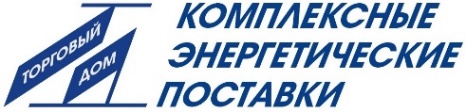 Россия, 454010, Челябинск, ул. Енисейская, 12телефон 	 8-351-750-71-50e-mail: 	 kep_td@mail.ruДокументация и программное обеспечение размещены на сайте www.kepchel.ruПлательщикРоссия, 454010, Челябинск, ул. Енисейская, 12телефон 	 8-351-750-71-50e-mail: 	 kep_td@mail.ruДокументация и программное обеспечение размещены на сайте www.kepchel.ruИНН / КПП  Россия, 454010, Челябинск, ул. Енисейская, 12телефон 	 8-351-750-71-50e-mail: 	 kep_td@mail.ruДокументация и программное обеспечение размещены на сайте www.kepchel.ruПолучательРоссия, 454010, Челябинск, ул. Енисейская, 12телефон 	 8-351-750-71-50e-mail: 	 kep_td@mail.ruДокументация и программное обеспечение размещены на сайте www.kepchel.ruПочтовый адресРоссия, 454010, Челябинск, ул. Енисейская, 12телефон 	 8-351-750-71-50e-mail: 	 kep_td@mail.ruДокументация и программное обеспечение размещены на сайте www.kepchel.ruРоссия, 454010, Челябинск, ул. Енисейская, 12телефон 	 8-351-750-71-50e-mail: 	 kep_td@mail.ruДокументация и программное обеспечение размещены на сайте www.kepchel.ruРоссия, 454010, Челябинск, ул. Енисейская, 12телефон 	 8-351-750-71-50e-mail: 	 kep_td@mail.ruДокументация и программное обеспечение размещены на сайте www.kepchel.ruтелефон, факсРоссия, 454010, Челябинск, ул. Енисейская, 12телефон 	 8-351-750-71-50e-mail: 	 kep_td@mail.ruДокументация и программное обеспечение размещены на сайте www.kepchel.ruДоставкасамовывозсамовывозЖ/ДЖ/ДАВИАРоссия, 454010, Челябинск, ул. Енисейская, 12телефон 	 8-351-750-71-50e-mail: 	 kep_td@mail.ruДокументация и программное обеспечение размещены на сайте www.kepchel.ruПеревозчикРоссия, 454010, Челябинск, ул. Енисейская, 12телефон 	 8-351-750-71-50e-mail: 	 kep_td@mail.ruДокументация и программное обеспечение размещены на сайте www.kepchel.ruПункт назначенияПункт назначенияРоссия, 454010, Челябинск, ул. Енисейская, 12телефон 	 8-351-750-71-50e-mail: 	 kep_td@mail.ruДокументация и программное обеспечение размещены на сайте www.kepchel.ruПредполагаемая дата оплатыПредполагаемая дата оплатыПредполагаемая дата оплатыПредполагаемая дата оплатыПредполагаемая дата оплатыРоссия, 454010, Челябинск, ул. Енисейская, 12телефон 	 8-351-750-71-50e-mail: 	 kep_td@mail.ruДокументация и программное обеспечение размещены на сайте www.kepchel.ruЗаявка №Дата готовности«»20      г.Заявка №от «» 20      г.Дата готовности«»20      г.Заявка №Дата готовностиКомплект однотипных приборов                        шт.     исполнение Эксперт- 9 _ 2МО-11-21-3-4-5-П -ПР  -Бизмеряемая жидкостьдиапазон температуры, °Сматериал трубопровода       исполнение по назначению          общее    промышленное               специальноеЭксперт-912 МОЭксперт-912 МОЭксперт-912 МОЭксперт-912 МОЭксперт-922МОЭксперт-922МОЭксперт-922МОЭксперт-922МОсэндвич, DN 10сэндвич, DN 50фланцевый, DN 20фланцевый, DN 80сэндвич, DN 15сэндвич, DN 65фланцевый, DN 25фланцевый, DN 100сэндвич, DN 20сэндвич, DN 80фланцевый, DN 32фланцевый, DN 150сэндвич, DN 25сэндвич, DN 100фланцевый, DN 40фланцевый, DN 200сэндвич, DN 32сэндвич, DN 150фланцевый, DN 50фланцевый, DN 300сэндвич, DN 40фланцевый, DN 65Конструкция  Эксперт-9х2МОраздельный с вычислителемХНаправление потока-П1однонаправленное Стандарт фланцев-11ГОСТ 12820,сталь Ст-20ХНаправление потока-П2реверсивноеМатериал электродов-21нержавеющая сталь  ХПрокладки -ПР1отсутствуютЗащитные кольца-31без колецПрокладки -ПР2паронитовыеЗащитные кольца-32нержавеющая стальИсточник питания220/=24В-Б1отсутствуетПогрешность измерений-41  1% в диапазоне 1: 80Источник питания220/=24В-Б215.24Погрешность измерений-42  0,5% в диапазоне 1: 10*Источник питания220/=24В-Б330.24Погрешность измерений-43  0,15% в диапазоне 1: 10*Поворот блока измерения (БИ)-51без поворотаПоворот блока измерения (БИ)-52на 1800* - возможно до DN 100; Сервисные модули (не более 2):                      Универсальный выход                 Ethernet         Токовый выходобщая длина кабеля связи (универсальный/токовый/RS485), мобщая длина кабеля связи (универсальный/токовый/RS485), мобщая длина кабеля связи (универсальный/токовый/RS485), мдлина кабеля связи БИ - вычислитель, м                 длина кабеля питания, м                 длина кабеля питания, м                 длина кабеля питания, м  Теплоизоляционный  чехол  для БИ:         с  обогревающим кабелем шт.                            без обогревающего кабеля шт.Присоединительная арматура:  углеродистая стальПрисоединительная арматура: нержавеющая сталь              крепеж из нержавеющей сталиDNтрубопроводаКомплект №1(фланцы, габаритный имитатор, крепеж, прокладки)Комплект №2(комплект №1 + прямолинейные участки, конфузоры)Комплект №3(комплект №1 без имитатора)Комплект №4**(фланцованные прямолинейные участки с резьбой, габаритный имитатор, крепеж) Комплект №4**(фланцованные прямолинейные участки с резьбой, габаритный имитатор, крепеж) DNтрубопроводаКомплект №1(фланцы, габаритный имитатор, крепеж, прокладки)Комплект №2(комплект №1 + прямолинейные участки, конфузоры)Комплект №3(комплект №1 без имитатора)Сталь Ст20Нерж. стальЛицо заполнившее карту(ФИО, должность)(подпись)Тел.e-mail: